Centro di spiritualità Sul Monte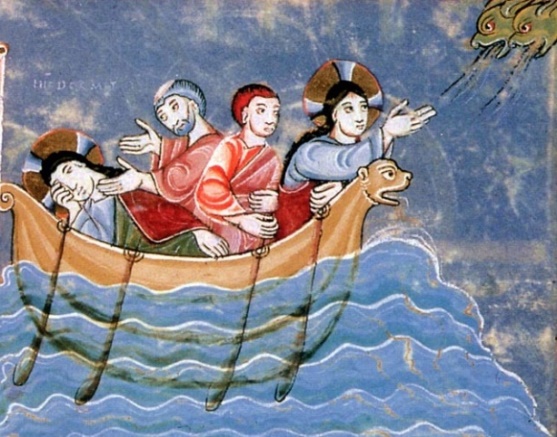 Via Sabatucci, 1560031- CASTELPLANIO (AN)annamaria.vissani.av@gmail.comwww.sulmonte.org3357013647Ufficio Catechistico Diocesanomarianopic@libero.it 3396506124VIVIAMO LA QUARESIMA 2021Carissimi amici,il distanziamento e la paura del contagio sono un po’ il filo rosso che lega in modo invisibile desideri, incontri, intese amicali, voglia di rivederci…. E per noi che crediamo nella comunione in Cristo è facile trovare una modalità di legame profondo con la meditazione e la preghiera.Vi proponiamo tre momenti di riflessione in preghiera: tre tappe di Esercizi spirituali. Ogni appuntamento vi chiede di dedicare un po’ di tempo alla preparazione interiore, l’invocazione allo Spirito Santo, la lettura della Parola, la meditazione profonda con interrogativi che interpellano il nostro vivere quotidiano e l’adorazione (per chi già lo fa o può farlo anche davanti al Tabernacolo della propria Chiesa).Vi inviamo tutto il percorso (uno alla volta) e vi chiediamo (chi lo accetta e può farlo) di condividere la meditazione online su Google Meet… per questo occorre avere la vostra richiesta con l’indirizzo mail. Ci incontriamo la sera del giovedì alle ore 21. (chi non ha questa possibilità può inviare anche con WhatsApp)Le meditazioni le trovate anche nel nostro Blog (www.sulmonte.org) alla voce QUARESIMA 2021.Don MarianoSr Maria RosaSr Anna MariaNB - Vedi volantino: ESERCIZI SPIRITUALI IN CASA